Member ServicesContactsMeon Valley 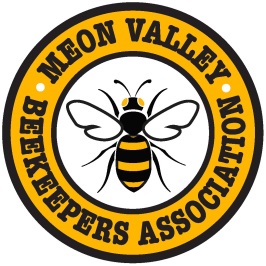 Beekeepers AssociationCharity Number 1151653Programme & Directory2022Queen colour for the year = Please note that all events may be subject to change due to the ongoing situation with Covid-19.  We will follow government and local guidance to ensure everyone’s safety.www.meonvalleybeekeepers.co.uk 	Meon.Valley.Beekeepers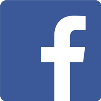 	meon_valley_beekeepers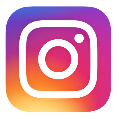 Beekeeping eventsTraining programmeFor more information about either course or to book a place, please contact Jean FrostPublic events